Додаток 1 до Порядку фінансування страхувальників для надання матеріального забезпечення застрахованим особам у зв’язку з тимчасовою втратою працездатності та окремих виплат потерпілим на виробництві за рахунок коштів Фонду соціального страхування УкраїниЗАЯВА-РОЗРАХУНОКПросимо здійснити фінансування для надання матеріального забезпечення застрахованим особам, страхових виплат потерпілим на виробництві, відшкодування вартості поховання потерпілого та пов’язаних з цим ритуальних послуг  за рахунок коштів Фонду.Повідомляємо наші реквізити: Найменування страхувальника (прізвище,  ім'я,  по  батькові для фізичних осіб) _________________________________________________________________________________________________________Місцезнаходження (місце проживання для фізичних осіб) ________________________________________________________Телефон _______________________Код за ЄДРПОУ (реєстраційний номер облікової картки платника податків - для фізичних осіб або серія та номер паспорта (для фізичних осіб, які через свої релігійні переконання відмовляються від прийняття реєстраційного номера облікової картки податків та офіційно повідомили про це відповідний орган державної податкової служби і мають відмітку у паспорті)________________________________________________________________________________________Окремий поточний рахунок у банку або окремий рахунок у відповідному органі Державного казначейства України __________________________________________________________________________________________________________(назва банку або органу Державного казначейства)__________________________________________________________________________________________________________(номер рахунку, відкритого відповідно до пункту другого статті 34 Закону України "Про загальнообов'язкове державне соціальне страхування")МФО _____________________Додатки 1.1 – 1.5 заповнюються тільки для тих видів виплат, на які замовляються кошти.Керівник установи                                (підпис)                                   (прізвище, ім'я, по батькові)Головний бухгалтер                              (підпис)                                   (прізвище, ім'я, по батькові)   МП (за наявності)                                            Дата складання заяви-розрахункуДодаток 1.1І. Матеріальне забезпечення * причина непрацездатності відображається за даними листка непрацездатності: 1- загальне захворювання; 3 – захворювання внаслідок аварії на ЧАЕС; 5- невиробничі травми; 6- контакт з хворими на інфекційні захворювання та бактеріоносійство; 7- санаторно - курортне лікування; 8 – вагітність та пологи; 9 – ортопедичне протезування; 10 –доглядВідповідальна особа         (посада)                                                     (підпис)                                              (ПІБ)Контактний номер телефону   __________________________Додаток 1.2ІІ Допомога на поховання** Не заповнюється у разі, якщо поховання здійснювала юридична особаВідповідальна особа         (посада)                                                     (підпис)                                              (ПІБ)Контактний номер телефону   __________________________Додаток 1.3ІІІ. Нарахування допомоги по тимчасовій непрацездатності внаслідок нещасного випадку або профзахворювання* причина непрацездатності відображається за даними листка непрацездатності: 2- професійне захворювання та його наслідки;     4 – нещасний випадок на виробництві та його наслідкиВідповідальна особа         (посада)                                                     (підпис)                                              (ПІБ)Контактний номер телефону   __________________________Додаток 1.4ІV. Нарахування виплати у разі переведення потерпілого на легшу, нижчеоплачувану роботуВідповідальна особа         (посада)                                                     (підпис)                                              (ПІБ)Контактний номер телефону   __________________________V. Відшкодування вартості поховання потерпілого та пов’язаних з цим ритуальних послугВідповідальна особа         (посада)                                                     (підпис)                                              (ПІБ)Контактний номер телефону   __________________________Додаток 2 до Порядку фінансування страхувальників для надання матеріального забезпечення застрахованим особам у зв’язку з тимчасовою втратою працездатності та окремих виплат потерпілим на виробництві за рахунок коштів Фонду соціального страхування УкраїниПовідомлення про виплату коштів застрахованим особамНайменування страхувальника (прізвище,  ім'я,  по  батькові для фізичних осіб) _________________________________________________________________________________________________________Місцезнаходження (місце проживання для фізичних осіб) ________________________________________________________Телефон ____________________________________________________________Код за ЄДРПОУ (реєстраційний номер облікової картки платника податків - для фізичних осіб або серія та номер паспорта (для фізичних осіб, які через свої релігійні переконання відмовляються від прийняття реєстраційного номера облікової картки податків та офіційно повідомили про це відповідний орган державної податкової служби і мають відмітку у паспорті) _______________________________________________________________________________________Керівник установи                                (підпис)                                   (прізвище, ім'я, по батькові)Головний бухгалтер                              (підпис)                                   (прізвище, ім'я, по батькові)   МП (за наявності)                                            Дата№з/пВид матеріального забезпечення та виплат потерпілим на виробництвіКількість днів для п.1, 2, 2.1, 4, 5Кількість осіб для п.3, 6Сума (в гривнях з копійками)Примітка12341Допомога по тимчасовій непрацездатностіДодаток 1.11.1У тому числі виплата за пільгами постраждалим внаслідок ЧАЕС2Допомога по вагітності та пологахДодаток 1.12.1У тому числі виплата за пільгами постраждалим внаслідок ЧАЕС3Допомога на похованняДодаток 1.24Допомога по тимчасовій непрацездатності внаслідок нещасного випадку або профзахворюванняДодаток 1.35Виплата у разі переведення потерпілого на легшу, нижчеоплачувану роботуДодаток 1.46Відшкодування вартості поховання потерпілого та пов’язаних з цим ритуальних послугДодаток 1.57ВСЬОГОХ№з/пПрізвищеІм’яПо батькові№ страхового свідоцтва (ідентифікаційний номер) або серія та номер паспортаОсновне місце роботи – 1; сумісництво -2; ФОП – 3; ЦПХ-4Дані листка непрацездатностіДані листка непрацездатностіДані листка непрацездатностіПричина непрацездатності *Період непрацездатностіПеріод непрацездатностіКількість днів, що підлягають оплатіКількість днів, що підлягають оплатіСума (в гривнях з копійками)Сума (в гривнях з копійками)В тому числі за пільгою постраждалим на ЧАЕС за рахунок коштів ФондуВ тому числі за пільгою постраждалим на ЧАЕС за рахунок коштів ФондуНомер посвідчення (ЧАЕС)Дата направлення на МСЕК (за наявності)Страховий стаж (в повних місяцях)Страховий стаж (в повних місяцях)№з/пПрізвищеІм’яПо батькові№ страхового свідоцтва (ідентифікаційний номер) або серія та номер паспортаОсновне місце роботи – 1; сумісництво -2; ФОП – 3; ЦПХ-4серіяНомерПервинний (1) продовження (2)Причина непрацездатності *З (Дата)До (Дата )ВсьогоУ т. ч. за рахунок коштів ФондуВсьогоУ т. ч. за рахунок коштів ФондуДніСума (в гривнях з копійками.)Номер посвідчення (ЧАЕС)Дата направлення на МСЕК (за наявності)ЗагальнийЗа останні 12 місяців12345678910111213141516171819202122№з/пПрізвищеІм’яПо батькові№ страхового свідоцтва (ідентифікаційний номер) або серія та номер паспортаПрізвищеІм’яПо батьковіПо батьковіСвідоцтво про смертьСвідоцтво про смертьВитрати Фонду (сума в гривнях з копійками.)№з/пОдержувача допомоги **Одержувача допомоги **Одержувача допомоги **Одержувача допомоги **Померлого Померлого Померлого Померлого СеріяНомер12345677891011№з/пПрізвищеІм’яПо батькові№ страхового свідоцтва (ідентифікаційний номер) або серія та номер паспортаОсновне місце роботи – 1; сумісництво -2; ФОП – 3; за договором ЦПХ - 4Дані акту про нещасний випадок або профзахворюванняДані акту про нещасний випадок або профзахворюванняДані листка непрацездатностіДані листка непрацездатностіПричина непрацездатності *Період непрацездатностіПеріод непрацездатностіВитрати ФондуВитрати Фонду№з/пПрізвищеІм’яПо батькові№ страхового свідоцтва (ідентифікаційний номер) або серія та номер паспортаОсновне місце роботи – 1; сумісництво -2; ФОП – 3; за договором ЦПХ - 4Дата НомерСеріяНомерПричина непрацездатності *З (Дата) До (Дата)ДніСума в гривнях з копійками123456789101112131415№з/пПрізвищеІм’яПо батькові№ страхового свідоцтва (ідентифікаційний номер) або серія та номер паспортаДані акта про нещасний випадок або профзахворюванняДані акта про нещасний випадок або профзахворюванняДані довідки МСЕК або ЛКК Дані довідки МСЕК або ЛКК Дані довідки МСЕК або ЛКК Період переведення на легшу нижчеоплачувану роботуПеріод переведення на легшу нижчеоплачувану роботуВитрати ФондуВитрати Фонду№з/пПрізвищеІм’яПо батькові№ страхового свідоцтва (ідентифікаційний номер) або серія та номер паспортаДата НомерСеріяНомерМСЕК (1) ЛКК (2)Дата початкуДата закінченняДніСума в гривнях з копійками1234567891011121314№з/пПрізвищеІм’яПо батькові№ страхового свідоцтва (ідентифікаційний номер) або серія та номер паспорта померлогоДані акта про нещасний випадок або профзахворюванняДані акта про нещасний випадок або профзахворюванняСвідоцтво про смертьСвідоцтво про смертьВитрати Фонду (сума в гривнях з копійками.)№з/пПрізвищеІм’яПо батькові№ страхового свідоцтва (ідентифікаційний номер) або серія та номер паспорта померлогоДатаНомерСеріяНомерВитрати Фонду (сума в гривнях з копійками.)12345678910№з/пПрізвищеІм’яПо батькові№ страхового свідоцтва (ідентифікаційний номер)Дані листка непрацездатностіДані листка непрацездатностіДата виплати коштів застрахованій особіСума за рахунок коштів Фонду (в гривнях з копійками)СеріяНомер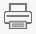 